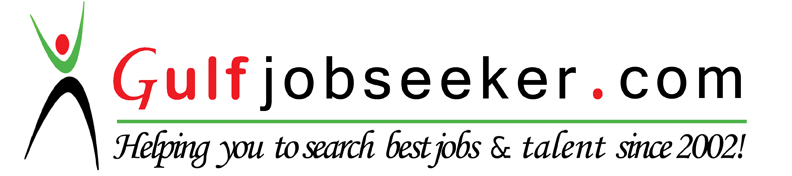 Whats app  Mobile:+971504753686 Gulfjobseeker.com CV No:259220E-mail: gulfjobseeker@gmail.comProfileI am a Graduate of Bachelor of Science in Nursing (B.S.N.)However, my first Job landed me in Government Office of Personal Relation and Management. I believe I am smart, a responsible working person with adaptabilityskills that can contribute well in relation to work. I am flexible;I am a fast learner with passion to everything that I am doing with an excellent interpersonal skills and good communication command. Also I possess a substantial experience and skills in public relation with 10 years’ experience in local Management Unit.Professional Strength: Resourceful, highly energetic, well organized, a people person that works well with others. Proficient in various Microsoft Office applications, verbal and written communication. Has Knowledge of office management systems and procedures. Undertake management skills and has the ability to multi-task and prioritize work.Summary of Qualifications: Highly skilled in greeting visitors, determining nature of business and directing to concerned person, Able to give accurate and detailed information to visitors, In-depth knowledge of typing correspondences, reports and other documents, Proven record of answering telephone, giving relevant information to callers and routing calls to appropriate individual, Demonstrated ability to schedule appointments and meetings, Well versed in taking and compiling minutes of meetings, Thorough understanding of making copies of printed documents, and filing correspondences, reports and records, Quick at compiling and typing statistical reports and charts, Adept at arranging travel schedules and reservations; Computer: Extremely proficient in Microsoft Office applications; Communication: Able to work and converse efficiently with all levels of colleagues, clients and other external contactsPersonal InformationEDUCATIONAL ATTAINMENTMasteral in Library and Information System (MLIS)(Graduate Studies)Manuel S. Enverga University FoundationPhilippines2013-2014Bachelor of Science in Nursing (BSN)(Bachelors Degree)Sacred Heart CollegePhilippines1993 – 1997Lady Mediatrix Institute(Secondary Education)1988 -1992(Primary Education), Philippines1982 -1988SKILLS AND STRENGTHS: Proficient in various Microsoft Office applications such as Word, Excel, Outlookand PowerPoint, Proficient in verbal and written communication, Has Knowledge of office management systems and procedures, Undertake management skills and has the ability to multi-task and prioritize work, Expertise in interpersonal matters, has the ability to work with others, both supervisory or support staff role.WORK EXPERIENCEJob Title: Administrative AssistantCompany: LGU- 2012 - 2015Job description:Answer and direct phone callsOrganize and schedule meetings and appointmentsMaintain contact listsProduce and distribute correspondence memos, letters, faxes and formsAssist in the preparation of regularly scheduled reportsDevelop and maintain a filing systemOrder office suppliesSubmit and reconcile expense reportsProvide general support to public needsJob Title: Community E- Center (CeC) Technical supportCompany: LGU-2010-2012Job description:Manage the day-to-day operations of the CeCSubmit monthly report to CeC Core GroupMaintain a logging system for CeC usersShow users and staff how to use the CeC’s equipmentMaintain suitable records for the CeCKeep up-to-date with all new relevant developments in the community;Together with the core group, formulate, develop and review policies and proceduresEnsure that policies and procedures are implementedPrepare annual budgetary requirement of the center.Conduct a daily routine check of all the equipment before operations.Assist and orient client on the basic operations of the computer;Never allow client to perform such task (downloading/saving files) without  Asking permission;Make sure all equipment and facilities are turned off at the end of the day;Maintain reports on a weekly and monthly basisJob Title: Administrative Aid I/In Charge LibrarianCompany: LGU – 2002-2010Job description:keeping up to date with newly released publications in order to select library resources;managing budgetsorganizing resources in an accessible waystock maintenance, including the weeding out of old resources;anticipating community needs and trends to ensure library services are used as much as possiblepromoting the use of the library through displays, talks and community events, which may involve work in the library or going out into the communityorganizing library provision of activities for specific community groups, such as  schools, youth organizations, adult learners and pre-school groupsdeveloping the use of ICT to improve service deliverydealing with enquiries and assisting library users in accessing ICT and other resources;undertaking reader development activities, that includes storytelling as my highlight services to socially excluded groupsWorking with other agencies and bodies, such as museums and educational services, to develop services and initiatives in the community.Job Title: Nursing Assistant –Rural Health OfficeCompany: LGU –Quezon         	1998-2002Job descriptionProvide compassionate care to patients of different cultural backgrounds.Take and record patients’ vital signsProvide the community with exceptional personal-care services including medication and emotional supportMaintain patients’ records and files as per policies and standard proceduresTake patient history at the time of admission and administer all medicines as per prescriptionPrepare the patients for procedures and deliver wound care to emergency wound casesAssisted licensed nursing staff in providing direct and indirect patient careHelped physician during physical assessmentAssisted patients and families by providing relevant 100% care servicesMaintained an organized, clean and safe environmentHelped in the environmental preservation of the nursing unitSEMINARS ATTENDEDManaging Records Disposition Processes Control for Good Governance” 	Crown Legacy Hotel, Baguio City	April 1-3, 2014	Front Liner and Customer Care Training Seminar LGU-Candelaria QuezonJuly 16, 20141st  Research Congress for the Advancement of Library and Information(ReCALIS)With the theme “Advancing Library and Library Services through Research and Innovation”University of the PhilippinesLos Baños,LagunaMay 7 & 8, 2013Essentials of Community eCenter Management TrainingDevelopment Academy of the Philippines and Department of Science and Technology Office- National Computer CenterAudio Visual Room,6th B, DAP BuildingPasig CityNovember 12- 16, 2012Training of Trainers for Philippine Digital Literacy for Women CampaignDepartment of Science and Technology Office- National Computer CenterFOO laboratory, NCC BuildingUniversity of the PhilippinesDiliman, Quezon CityNovember 9 - 11, 2012Midyear National Forum on Library Education and Practice theme: Internalization of Librarianship and Information Science : Challenges, Prospects and PromisesThe National Library BuildingT.M. Kalaw St. ManilaJuly 14, 2012Nickname:CherrieSex:FemaleNationality:FilipinoHeight:5’ 6”Language Spoken:English & Filipino